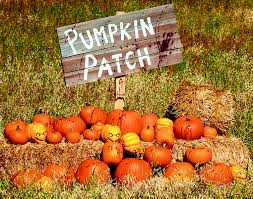 When:		Saturday, October 14thTime:		8:30 am – 11:30 amLocation:	First United Methodist Church			10000 Central Ave, Oak Lawn, ILYour help is needed to unload pumpkins.  Snacks and water will be provided.For more information please callShellie Cholke at 708-372-5295